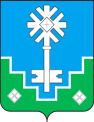 МУНИЦИПАЛЬНОЕ ОБРАЗОВАНИЕ «ГОРОД МИРНЫЙ»МИРНИНСКОГО РАЙОНА РЕСПУБЛИКИ САХА (ЯКУТИЯ)ГОРОДСКОЙ СОВЕТСАХА РЕСПУБЛИКАТЫН МИИРИНЭЙ ОРОЙУОНУН«МИИРИНЭЙ КУОРАТ»  МУНИЦИПАЛЬНАЙ ТЭРИЛЛИИКУОРАТ СЭБИЭТЭРЕШЕНИЕБЫҺААРЫЫ27.03.2013										               № III – 4-5О внесении изменений в решение городского Совета депутатов  «О пенсии за выслугу лет лицам, замещавшим муниципальные должности и должности муниципальной службы МО «Город Мирный» Мирнинского района Республики Саха (Якутия)»В соответствии с Законами Республики Саха (Якутия) от 29.03.2012                  1039-З № 971-IV «О внесении изменений в статью 9 Закона Республики Саха (Якутия) от 15.12.2011 1012-З № 909-IV «О пенсии за выслугу лет лицам, замещавшим муниципальные должности и должности муниципальной службы в Республике Саха (Якутия)», от 15.12.2011 1148-З № 1197-IV «О внесении изменений в Закон Республики Саха (Якутия) «О пенсии за выслугу лет лицам, замещавшим муниципальные должности и должности муниципальной службы в Республике Саха (Якутия)» и статью 5 Закона Республики Саха (Якутия) «О гарантиях осуществления полномочий депутата, члена выборного органа местного самоуправления, выборного должностного лица местного самоуправления в Республике Саха (Якутия)», городской Совет РЕШИЛ: Внести в решение городского Совета депутатов от 27.12.2010 № 31-1  «О пенсии за выслугу лет лицам, замещавшим муниципальные должности и должности муниципальной  службы МО «Город Мирный» Мирнинского района Республики Саха (Якутия)» (далее – решение) следующие изменения:В Порядок установления выплаты, определения размера и условия установления пенсии за выслугу лет, лицам, замещавшим муниципальные должности и должности муниципальной службы МО «Город Мирный» (далее – Порядок) (приложение 1 к решению):Подпункт в) пункта 1.1. раздела 1 изложить в следующей редакции:«в) освобождение от должности в связи с прекращением полномочий (за исключением случаев прекращения полномочий, связанных с виновными действиями, а также в связи с удалением в отставку, отзывом избирателями, отрешением от должности) по одному из следующих оснований:-	отставка по собственному желанию;-	признание судом недееспособным или ограниченно дееспособным;-	прекращение гражданства Российской Федерации, прекращение гражданства иностранного государства - участника международного договора Российской Федерации, в соответствии с которым иностранный гражданин имеет право быть избранным в органы местного самоуправления, приобретение им гражданства иностранного государства либо получение им вида на жительство или иного документа, подтверждающего право на постоянное проживание гражданина Российской Федерации на территории иностранного государства, не являющегося участником международного договора Российской Федерации, в соответствии с которым гражданин Российской Федерации, имеющий гражданство иностранного государства, имеет право быть избранным в органы местного самоуправления;-	установленная в судебном порядке стойкая неспособность по состоянию здоровья осуществлять полномочия главы муниципального образования;-	досрочное прекращение полномочий соответствующего органа муниципального образования, изменение порядка формирования представительного органа муниципального образования, преобразование, упразднение муниципального образования.».Подпункт в) пункта 1.2. раздела 1 признать утратившим силу.В подпункте 1.2. раздела 1:Подпункт г) изложить в следующей редакции:«г)	увольнение с муниципальной службы по одному из следующих оснований:1)	расторжение срочного трудового договора по соглашению сторон;2)	истечение срока действия срочного трудового договора с муниципальным служащим;3)	расторжение трудового договора по инициативе муниципального служащего;4)	отказ муниципального служащего от предложенной для замещения иной должности муниципальной службы либо от профессиональной переподготовки или повышения квалификации в связи с сокращением должностей муниципальной службы, а также при непредоставлении ему в этих случаях иной должности муниципальной службы;5)	отказ муниципального служащего от предложенной для замещения иной должности муниципальной службы в связи с изменением существенных условий трудового договора;6)	отказ муниципального служащего от перевода на иную должность муниципальной службы по состоянию здоровья в соответствии с медицинским заключением либо отсутствие такой должности в том же органе муниципального образования;7)	отказ муниципального служащего от перевода в другую местность вместе с органом местного самоуправления;8)	несоответствие муниципального служащего замещаемой должности муниципальной службы по состоянию здоровья в соответствии с медицинским заключением;9)	несоответствие муниципального служащего замещаемой должности муниципальной службы вследствие недостаточной квалификации, подтвержденной результатами аттестации;10)	восстановление на службе муниципального служащего, ранее замещавшего эту должность муниципальной службы, по решению суда;11)	избрание или назначение муниципального служащего на государственную должность Российской Федерации, государственную должность субъекта Российской Федерации или муниципальную должность либо избрание муниципального служащего на оплачиваемую выборную должность в органе профессионального союза, в том числе в выборном органе первичной профсоюзной организации, созданного в органе местного самоуправления;12)	наступление чрезвычайных обстоятельств, препятствующих продолжению отношений, связанных с муниципальной службой (военных действий, катастрофы, стихийного бедствия, крупной аварии, эпидемии и других чрезвычайных обстоятельств), если данное обстоятельство признано чрезвычайным решением Президента Российской Федерации или органа государственной власти Республики Саха (Якутия);13)	признание муниципального служащего полностью нетрудоспособным в соответствии с медицинским заключением;14)	признание муниципального служащего недееспособным или ограниченно дееспособным решением суда, вступившим в законную силу;15)	достижение муниципальным служащим предельного возраста пребывания на муниципальной службе - 65 лет.».Абзац 18 изложить в следующей редакции:«Муниципальные служащие при увольнении с муниципальной службы по основаниям, предусмотренным подпунктами «1)», «2)», «3)», «5)», «9)», «15)» настоящего пункта  имеют право на пенсию за выслугу лет, если к моменту увольнения они имели право на трудовую пенсию по старости (инвалидности) и непосредственно перед увольнением замещали должности муниципальной службы не менее 12 полных месяцев.».Дополнить абзацами 19 и 20 следующего содержания:«Муниципальные служащие при увольнении с муниципальной службы по основаниям, предусмотренным подпунктами «4)», «6)», «7)», «8)», «10)», «11)», «12)», «13)», «14)» настоящего пункта, имеют право на пенсию за выслугу лет, если непосредственно к моменту увольнения они замещали должности муниципальной службы не менее одного полного месяца, при этом суммарная продолжительность замещения таких должностей составляет не менее 12 полных месяцев.Лица, уволенные с муниципальной службы по другим основаниям, права на назначение пенсии за выслугу лет не имеют.».Дополнить Порядок разделом 1.1. следующего содержания:«1.1. Условия досрочного установления пенсии за выслугу летЛица, замещавшие должности муниципальной службы, при наличии 15 лет стажа муниципальной службы имеют право на досрочное установление пенсии за выслугу лет в случае:1) досрочного оформления трудовой пенсии по старости в соответствии со статьей 32 Закона Российской Федерации от 19 апреля 1991 года № 1032-1 «О занятости населения в Российской Федерации»;2) увольнения с муниципальной службы в связи с установлением трудовой пенсии по инвалидности в соответствии со статьей 8 Федерального закона от 17 декабря 2001 года N 173-ФЗ "О трудовых пенсиях в Российской Федерации» (далее - Федеральный закон "О трудовых пенсиях в Российской Федерации»).». Раздел 2 изложить в следующей редакции:«2. Стаж муниципальной службы для установления пенсии за выслугу лет1. В стаж муниципальной службы, дающий право на пенсию за выслугу лет, включаются периоды работы на:1) муниципальных должностях;2) должностях муниципальной службы;3) государственных должностях Российской Федерации, государственных должностях субъектов Российской Федерации;4) должностях государственной гражданской службы, должностях военной службы, должностях правоохранительной службы;5) иных должностях в соответствии с законодательством Республики Саха (Якутия).2. Стаж муниципальной службы для установления пенсии за выслугу лет исчисляется календарно, льготное исчисление не применяется.3. Стаж муниципальной службы приравнивается к стажу государственной гражданской службы государственного гражданского служащего.4. Порядок исчисления стажа муниципальной службы и зачета в него иных периодов трудовой деятельности устанавливается Законом Республики Саха (Якутия) «О муниципальной службе в Республике Саха (Якутия)».».Дополнить Порядок разделом 2.1. следующего содержания:«2.1. Стаж для установления пенсии за выслугу лет лицам, замещавшим муниципальные должности1. В стаж, дающий право на пенсию за выслугу лет лицам, замещавшим муниципальные должности, включаются периоды работы на:1) государственных должностях Российской Федерации;2) государственных должностях субъектов Российской Федерации;3) муниципальных должностях.2. Стаж для установления пенсии за выслугу лет лицам, замещавшим муниципальные должности, исчисляется календарно, льготное исчисление не применяется.».Пункт 3.1. раздела 3 изложить в следующей редакции:«3.1. Пенсия за выслугу лет лицам, замещавшим муниципальные должности от одного года до трех лет, устанавливается в размере 55 процентов, от трех до восьми лет - 75 процентов, от восьми до двенадцати лет - 85 процентов и свыше двенадцати лет - 95 процентов их месячного денежного вознаграждения по соответствующей муниципальной должности с учетом районного коэффициента и процентной надбавки к заработной плате за вычетом фиксированного базового размера страховой части трудовой пенсии по старости (фиксированного базового размера трудовой пенсии по инвалидности), установленного в соответствии с Федеральным законом «О трудовых пенсиях в Российской Федерации».При этом размер пенсии за выслугу лет не может превышать 95 процентов месячного денежного вознаграждения с учетом районного коэффициента и процентной надбавки к заработной плате лица, замещавшего муниципальную должность.».Пункт 3.2. раздела 3 изложить в следующей редакции:«3.2. Пенсия за выслугу лет лицам, замещавшим должности муниципальной службы, устанавливается в размере 45 процентов денежного содержания за вычетом фиксированного базового размера страховой части трудовой пенсии по старости (фиксированного базового размера трудовой пенсии по инвалидности), установленного в соответствии с Федеральным законом «О трудовых пенсиях в Российской Федерации».За каждый полный год стажа муниципальной службы сверх 15 лет пенсия за выслугу лет увеличивается на 3 процента денежного содержания. При этом общая сумма пенсии за выслугу лет не может превышать 75 процентов денежного содержания лица, замещавшего должность муниципальной службы.».Пункт 3.3. раздела 3 изложить в следующей редакции:«3.3. При определении размера пенсии за выслугу лет не учитываются суммы фиксированного базового размера страховой части трудовой пенсии по старости (фиксированного базового размера трудовой пенсии по инвалидности), приходящиеся на нетрудоспособных членов семьи и на увеличение указанного фиксированного базового размера в связи с достижением возраста 80 лет или наличием инвалидности I группы.».В пункте 3.4. раздела 3 слова «по их выбору, исходя из денежного вознаграждения (содержания) с учетом северных надбавок и районного коэффициента» заменить словами «по выбору указанных лиц исходя из их денежного вознаграждения (денежного содержания)», слова «дню прекращения полномочий (увольнения с муниципальной службы)» заменить словами «дню ее прекращения».Пункт 3.5. раздела 3 считать утратившим силу.В пункте 3.6. раздела 3 слова «исчисляется пенсия за выслугу лет для лиц, замещавших должности муниципальной службы МО «Город Мирный»,» заменить словами «лицу, замещавшему должность муниципальной службы, исчисляется пенсия за выслугу лет, », слова «северных надбавок и районного коэффициента» заменить словами «районного коэффициента и процентной надбавки к заработной плате, установленного Законом Республики Саха (Якутия) «О размерах районного коэффициента и процентной надбавки к заработной плате в Республике Саха (Якутия)».».В пункте 3.8. раздела 3 слова «, с учетом пункта 2 статьи 18» исключить, после слов «Федерального закона» добавить слова «от 15 декабря 2001 года № 166-ФЗ».В пункте 4.1. раздела 4:1.1.14.1. В абзаце первом слова «в отдел по муниципальной службе и делопроизводству Администрации МО «Город Мирный» (далее – ОМСиД)» заменить словами «в Комиссию по установлению пенсии за выслугу лет при городской Администрации (далее - Комиссия)»;1.1.14.2. В подпункте «г)» слова «справка о размере денежного вознаграждения (содержания) с учетом северных надбавок и районного коэффициента за последние 12 полных месяцев муниципальной службы (нахождения на муниципальной должности),» заменить словами «справку о размере денежного вознаграждения (денежного содержания) с учетом районного коэффициента и процентной надбавки к заработной плате за последние 12 полных месяцев замещения муниципальной должности или должности муниципальной службы,»;1.1.14.3. Подпункт д) исключить.В части первой пункта 4.2. раздела 4 слова «со всеми необходимыми документами»  заменить словами «об установлении пенсии за выслугу лет с приложением всех необходимых документов».В пункте 4.3. раздела 4 слова «если к заявлению приложены не все документы, ОМСиД» заменить словами «если к заявлению об установлении пенсии за выслугу лет приложены не все документы, Комиссия».Пункт 4.4. раздела 4 изложить в следующей редакции:«4.4. Комиссия в тридцатидневный срок:1) осуществляет правовую оценку представленных документов;2) принимает меры по фактам представления документов, содержащих недостоверные сведения;3) запрашивает в необходимых случаях от государственных органов, органов местного самоуправления и муниципальных служащих недостающие документы, подтверждающие стаж муниципальной службы;4) принимает решение об установлении пенсии за выслугу лет либо об отказе в ее установлении на основании представленных документов и уведомляет заявителя о принятом решении.».пункт 4.5. раздела 4 исключить.В пункте 4.9. раздела 4 слова «Копия решения Комиссии об установлении, перерасчете, приостановлении, возобновлении и прекращении выплаты» заменить словами «Решение Комиссии и поручение об установлении пенсии за выслугу лет».В пункте 4.10. раздела 4 слова «соответствующее Распоряжение» заменить словами «Распоряжение об установлении выплаты пенсии за выслугу лет».Пункт 4.12 изложить в следующей редакции:«4.12 Выплата пенсии за выслугу лет, включая организацию ее доставки, производится за счет средств местного бюджета в порядке, установленном законодательством».Пункт 4.13. раздела 4 исключить.Раздел 5 Порядка изложить в следующей редакции:«5. Порядок перерасчета размера пенсии за выслугу лет и ее индексации1. Перерасчет размера пенсии за выслугу лет производится в следующих случаях:1) изменение суммы фиксированного базового размера страховой части трудовой пенсии по старости (фиксированного базового размера трудовой пенсии по инвалидности);2) смена постоянного места жительства в соответствии с пунктом 3.7. раздела 3 настоящего Порядка;3) обнаружение излишне выплаченных сумм пенсии за выслугу лет вследствие недобросовестности со стороны пенсионера;4) централизованное повышение денежного вознаграждения лиц, замещающих муниципальные должности, - на индекс повышения денежного вознаграждения;5) централизованное повышение денежного содержания лиц, замещающих должности муниципальной службы, - на индекс повышения должностных окладов в соответствии с законодательством Республики Саха (Якутия);6) повышение размера денежного вознаграждения лиц, замещающих муниципальные должности, в соответствии с законодательством Республики Саха (Якутия);7) централизованное дифференцированное повышение должностных окладов лиц, замещающих должности муниципальной службы, - на средневзвешенный индекс повышения должностных окладов в соответствии с законодательством Республики Саха (Якутия).2. Перерасчет размера пенсии за выслугу лет производится путем индексации размера денежного вознаграждения лица, замещавшего муниципальную должность, размера денежного содержания лица, замещавшего должность муниципальной службы, с учетом районного коэффициента и процентной надбавки к заработной плате, из которого исчислялась пенсия за выслугу лет, на соответствующие индексы (при последовательном применении всех предшествующих индексов) и последующего определения размера пенсии за выслугу лет исходя из размера проиндексированного денежного вознаграждения лица, замещавшего муниципальную должность, размера денежного содержания лица, замещавшего должность муниципальной службы, с учетом районного коэффициента и процентной надбавки к заработной плате.3. При индексации пенсии за выслугу лет с применением индекса повышения денежного вознаграждения размер проиндексированного денежного вознаграждения с учетом районного коэффициента и процентной надбавки к заработной плате, из которого определяется размер пенсии за выслугу лет, не может превышать размера проиндексированного денежного вознаграждения с учетом районного коэффициента и процентной надбавки к заработной плате, установленного Законом Республики Саха (Якутия) «О размерах районного коэффициента и процентной надбавки к заработной плате в Республике Саха (Якутия)».4. При индексации пенсии за выслугу лет с применением средневзвешенного индекса повышения одной или нескольких денежных выплат, входящих в соответствии с законодательством Республики Саха (Якутия) в состав денежного содержания муниципальных служащих, размер проиндексированного денежного содержания с учетом районного коэффициента и процентной надбавки к заработной плате, из которого определяется размер пенсии за выслугу лет, не может превышать 2,8 должностного оклада с учетом районного коэффициента и процентной надбавки к заработной плате, примененного при исчислении размера пенсии по состоянию на день, с которого производится индексация по данному основанию.5. При индексации пенсии за выслугу лет с применением индекса повышения должностных окладов или средневзвешенного индекса повышения должностных окладов размер проиндексированного денежного содержания с учетом районного коэффициента и процентной надбавки к заработной плате, из которого определяется размер ежемесячной доплаты к пенсии за выслугу лет, не может превышать 2,8 вновь установленного по данной должности должностного оклада с учетом районного коэффициента и процентной надбавки к заработной плате.6. Индексация пенсии за выслугу лет производится с 1-го числа месяца, следующего за месяцем, в котором произошло повышение денежного вознаграждения лица, замещавшего муниципальную должность, и денежного содержания лица, замещавшего должность муниципальной службы.».Раздел 6 Порядка изложить в следующей редакции:«6. Порядок приостановления, возобновления и прекращения выплаты пенсии за выслугу лет, возмещения излишне выплаченных сумм1. Выплата пенсии за выслугу лет приостанавливается:1) в период замещения государственной должности Российской Федерации, государственной должности субъекта Российской Федерации, должности государственной гражданской службы Российской Федерации, должности государственной гражданской службы субъекта Российской Федерации, муниципальной должности, должности муниципальной службы, должности военной службы, должности правоохранительной службы;2) в случае обнаружения переплаты пенсии за выслугу лет вследствие недобросовестности со стороны пенсионера;2. Лицо, получающее пенсию за выслугу лет, обязано в пятидневный срок сообщить в Комиссию о назначении на должность, указанную в пункте 1 части 1 настоящей статьи.3. На основании заявления пенсионера с приложением копии приказа (распоряжения) о назначении на должность, указанную в пункте 1 части 1 настоящей статьи, Комиссия принимает решение о приостановлении выплаты пенсии за выслугу лет с 1-го числа месяца, следующего за наступлением основания приостановления выплаты пенсии за выслугу лет (приложение 4 к настоящему Закону).4. Решение Комиссии о приостановлении выплаты пенсии за выслугу лет в трехдневный срок направляется в городскую Администрацию.5. Глава города на основании решения Комиссии издает Распоряжение о приостановлении выплаты пенсии за выслугу лет.6. При последующем освобождении от должности, указанной в пункте 1 части 1 настоящей статьи, выплата пенсии за выслугу лет возобновляется на прежних условиях по заявлению пенсионера с приложением копии приказа (распоряжения) об освобождении от соответствующей должности или трудовой книжки.7. Комиссия в десятидневный срок принимает решение о возобновлении выплаты пенсии за выслугу лет и в трехдневный срок направляет его в городскую Администрацию.8. Глава города на основании решения Комиссии издает Распоряжение о возобновлении выплаты пенсии за выслугу лет.9. Комиссией по выбору лица, обратившегося за установлением пенсии за выслугу лет, может быть установлена пенсия за выслугу лет с учетом вновь замещавшихся муниципальных должностей и должностей муниципальной службы.10. Выплата пенсии за выслугу лет возобновляется с 1-го числа того месяца, когда лицо, замещавшее муниципальную должность или должность муниципальной службы, получавшее пенсию за выслугу лет, обратилось с заявлением о ее возобновлении, но не ранее дня, когда наступило право.11. Выплата пенсии за выслугу лет лицам, замещавшим муниципальные должности и должности муниципальной службы, прекращается:1) в связи с назначением пенсии за выслугу лет, установленной федеральным законодательством, ежемесячного пожизненного содержания или дополнительного ежемесячного материального обеспечения, или дополнительного пожизненного ежемесячного материального обеспечения в соответствии с федеральным законодательством;2) в связи с назначением пенсии за выслугу лет или ежемесячной доплаты к трудовой пенсии органами государственной власти субъектов Российской Федерации;3) в связи с назначением пенсии за выслугу лет или ежемесячной доплаты к трудовой пенсии органами местного самоуправления другого муниципального образования;4) в случае смерти лица, получавшего пенсию за выслугу лет, а также в случае признания его в установленном порядке умершим или безвестно отсутствующим - с 1-го числа месяца, следующего за месяцем, в котором наступила смерть получателя указанной пенсии либо вступило в силу решение суда об объявлении его умершим или безвестно отсутствующим.12. Комиссия принимает решение о прекращении выплаты пенсии за выслугу лет с 1-го числа месяца, следующего за наступлением основания прекращения выплаты пенсии за выслугу лет (приложение 4 к настоящему Порядку). Указанное решение в трехдневный срок направляется в городскую Администрацию.13. Глава города на основании решения Комиссии издает Распоряжение о прекращении выплаты пенсии за выслугу лет.14. При обнаружении случаев излишне выплаченных сумм пенсии за выслугу лет вследствие недобросовестности со стороны пенсионера городская Администрация производит расчет излишне выплаченных сумм пенсии за выслугу лет и ставит в известность Комиссию.15. Комиссия в месячный срок принимает решение о возмещении излишне выплаченных сумм пенсии за выслугу лет и в трехдневный срок направляет его в городскую Администрацию для принятия мер по удержанию излишне выплаченных сумм путем соответствующего перерасчета пенсии за выслугу лет.16. Комиссия вправе обратиться в суд с требованием возмещения излишне выплаченных сумм пенсии за выслугу лет.17. Излишне выплаченные суммы пенсии за выслугу лет могут быть возмещены пенсионером добровольно путем перечисления денежных средств на расчетный счет городской Администрации.». Дополнить Порядок разделом 6.1. следующего содержания:«6.1. Удержание из пенсии за выслугу лет1. Удержание из пенсии за выслугу лет производится на основании:1) исполнительных документов;2) решения суда о взыскании излишне выплаченных сумм пенсии за выслугу лет вследствие недобросовестности со стороны пенсионера, установленных в судебном порядке;3) решения Комиссии о взыскании излишне выплаченных сумм пенсии за выслугу лет в связи с нарушением пунктов 2 и 9 раздела 6 настоящего Порядка.2. На основании решения Комиссии ежемесячное удержание из пенсии за выслугу лет производится в размере, не превышающем 50 процентов пенсии за выслугу лет.».Пункт 7.2. раздела 7 Порядка исключить.В пункте 6 приложения 1 к Порядку: В абзаце втором слова «при замещении» заменить словами «о замещении». Абзац третий исключить. В абзаце четвертом слова «законодательством Российской Федерации» заменить словами «федеральным законодательством». Абзац пятый после слов «органами государственной власти» дополнить словами «Республики Саха (Якутия), органами государственной власти». Абзац шестой после слов «органами местного самоуправления» дополнить словами «других муниципальных образований».В приложении 3 к Порядку:1.1.28.1. В абзаце четвертом слова «страховая  часть трудовой пенсии по старости  либо  общая  сумма  пенсии  за  выслугу  лет и трудовой пенсии по инвалидности» заменить словами «фиксированного  базового  размера страховой  части  трудовой  пенсии  по  старости  (фиксированного  базового размера трудовой пенсии по инвалидности)»;1.1.28.2. Абзац пятый признать утратившим силу.Внести изменения в состав Комиссии при Администрации МО «Город Мирный» по установлению пенсии за выслугу лет лицам, замещавшим муниципальные должности и должности муниципальной службы (приложение 3 к решению): вместо слов «Член бюджетной комиссии» и «Член комиссии по социальным вопросам» указать «Председатель комиссии городского Совета по бюджету, налоговой политике, землепользованию, собственности (иной член данной комиссии по указанию председателя)» и «Председатель комиссии по социальным вопросам (иной член данной комиссии по указанию председателя)».2.		Опубликовать настоящее решение в порядке, установленном Уставом МО «Город Мирный».3.		Настоящее решение вступает в силу с 09 января 2013 года. 4.		Контроль исполнения настоящего решения возложить на комиссию по законодательству, правам граждан, местному самоуправлению (Белов В.А.).                                         И.о. председателя                                        городского Совета				         Глава  города                   _______________Ю.Б. Мёдова		   _____________А. В. Басыров